CURRICULUM VITAEDATA PRIBADINama			: Mayor Ralim Sinaga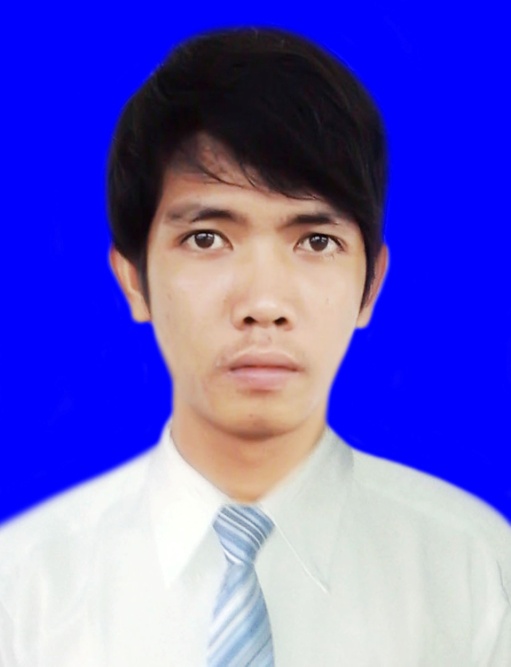 Tempat, tgl lahir	: Bandar Jaya, 28 Mei 1993Jenis Kelamin		: Laki-lakiAgama				: KristenKebangsaan		: IndonesiaStatus				: LajangPendidikan Akhir	: Diploma Tiga ( DIII ) Manajemen InformatikaAlmat				: Lingkungan IV, RT 007/ RW 002, Bandar Jaya,				  Terbanggi Besar - Lampung TengahTelepon (HP)		: 085384098884E-mail				: mayoralims@yahoo.comPENDIDIKANFormal1999 – 2005		: SD Yos Sudarso Bandar Jaya2005 – 2008		: SMP Negeri 2 Gunung Sugih2008 – 2011		: SMA Kristen 3 Terbanggi Besar2011 – 2014		: Dian Cipta Cendikia (DCC) LampungPENGALAMAN KERJABekerja di PT Bank Mayapada Internasional, Tbk.Periode : 21 Juli 2014 s/d 20 Januari 2014Posisi : Marketing OfficerKEMAMPUANKemampuan Komputer ( Ms. Word, Ms. Excel, Ms. Power Point)Mengetik papan ketik (Keyboard)InternetBandar Jaya, 05 Februari 2015Hormat SayaMayor Ralim Sinaga